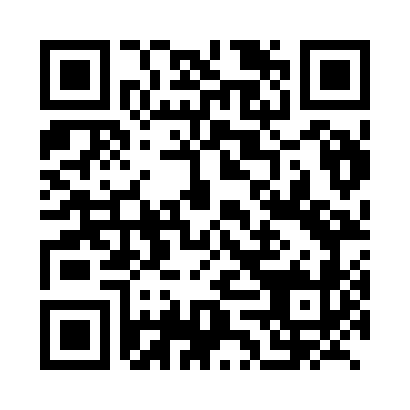 Prayer times for Sacheon, South KoreaWed 1 May 2024 - Fri 31 May 2024High Latitude Method: NonePrayer Calculation Method: Muslim World LeagueAsar Calculation Method: ShafiPrayer times provided by https://www.salahtimes.comDateDayFajrSunriseDhuhrAsrMaghribIsha1Wed4:035:3712:254:097:138:412Thu4:025:3612:254:097:148:433Fri4:005:3512:254:097:158:444Sat3:595:3412:254:097:168:455Sun3:585:3312:244:097:178:466Mon3:565:3212:244:097:178:477Tue3:555:3112:244:097:188:488Wed3:545:3012:244:107:198:499Thu3:535:2912:244:107:208:5010Fri3:515:2812:244:107:218:5211Sat3:505:2712:244:107:218:5312Sun3:495:2712:244:107:228:5413Mon3:485:2612:244:107:238:5514Tue3:475:2512:244:107:248:5615Wed3:455:2412:244:107:258:5716Thu3:445:2312:244:107:258:5817Fri3:435:2312:244:117:268:5918Sat3:425:2212:244:117:279:0019Sun3:415:2112:244:117:289:0120Mon3:405:2112:244:117:289:0321Tue3:395:2012:244:117:299:0422Wed3:385:2012:244:117:309:0523Thu3:375:1912:254:117:319:0624Fri3:375:1812:254:127:319:0725Sat3:365:1812:254:127:329:0826Sun3:355:1712:254:127:339:0927Mon3:345:1712:254:127:339:1028Tue3:335:1712:254:127:349:1129Wed3:335:1612:254:127:359:1130Thu3:325:1612:254:137:359:1231Fri3:315:1512:264:137:369:13